ITU-T SG15 informs Standardization Committee for Vocabulary (SCV) that due to organization change within ITU-T SG15, it has appointed:Jeong-dong RYOO – ITU-T SG15 Vice-Chairman – from ETRI - Korea (Rep. of) ryoo@etri.re.kras its new vocabulary Rapporteur in replacement of Naotaka Morita.


ITU-T SG15 looks forward to continuing its cooperation with the Standardization Committee for Vocabulary.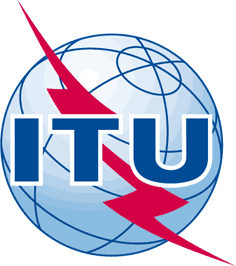 INTERNATIONAL TELECOMMUNICATION UNIONTELECOMMUNICATION
STANDARDIZATION SECTORSTUDY PERIOD 2017-2020INTERNATIONAL TELECOMMUNICATION UNIONTELECOMMUNICATION
STANDARDIZATION SECTORSTUDY PERIOD 2017-2020INTERNATIONAL TELECOMMUNICATION UNIONTELECOMMUNICATION
STANDARDIZATION SECTORSTUDY PERIOD 2017-2020SCV-TD 73SCV-TD 73INTERNATIONAL TELECOMMUNICATION UNIONTELECOMMUNICATION
STANDARDIZATION SECTORSTUDY PERIOD 2017-2020INTERNATIONAL TELECOMMUNICATION UNIONTELECOMMUNICATION
STANDARDIZATION SECTORSTUDY PERIOD 2017-2020INTERNATIONAL TELECOMMUNICATION UNIONTELECOMMUNICATION
STANDARDIZATION SECTORSTUDY PERIOD 2017-2020SCVSCVINTERNATIONAL TELECOMMUNICATION UNIONTELECOMMUNICATION
STANDARDIZATION SECTORSTUDY PERIOD 2017-2020INTERNATIONAL TELECOMMUNICATION UNIONTELECOMMUNICATION
STANDARDIZATION SECTORSTUDY PERIOD 2017-2020INTERNATIONAL TELECOMMUNICATION UNIONTELECOMMUNICATION
STANDARDIZATION SECTORSTUDY PERIOD 2017-2020Original: EnglishOriginal: EnglishAll/15All/15Virtual meeting, 1st June 2018Virtual meeting, 1st June 2018TD(Ref.: SG15-LS89)TD(Ref.: SG15-LS89)TD(Ref.: SG15-LS89)TD(Ref.: SG15-LS89)TD(Ref.: SG15-LS89)TD(Ref.: SG15-LS89)Source:Source:ITU-T Study Group 15ITU-T Study Group 15ITU-T Study Group 15ITU-T Study Group 15Title:Title:LS to Standardization Committee for Vocabulary (SCV) on ITU-T SG15 new appointed vocabulary RapporteurLS to Standardization Committee for Vocabulary (SCV) on ITU-T SG15 new appointed vocabulary RapporteurLS to Standardization Committee for Vocabulary (SCV) on ITU-T SG15 new appointed vocabulary RapporteurLS to Standardization Committee for Vocabulary (SCV) on ITU-T SG15 new appointed vocabulary RapporteurPurpose:Purpose:LIAISON STATEMENTLIAISON STATEMENTLIAISON STATEMENTLIAISON STATEMENTLIAISON STATEMENTLIAISON STATEMENTFor action to:For action to:For action to:For comment to:For comment to:For comment to:For information to:For information to:For information to:Standardization Committee for Vocabulary (SCV)Standardization Committee for Vocabulary (SCV)Standardization Committee for Vocabulary (SCV)Approval:Approval:Approval:ITU-T SG15 meeting (Geneva, 9 February 2018)ITU-T SG15 meeting (Geneva, 9 February 2018)ITU-T SG15 meeting (Geneva, 9 February 2018)Deadline:Deadline:Deadline:---Contact:Contact:Jean-Marie Fromenteau
Corning Incorporated
USA Jean-Marie Fromenteau
Corning Incorporated
USA Jean-Marie Fromenteau
Corning Incorporated
USA Tel: + 49 9561 42 74 20
Fax: + 49 9561 42 74 21
Email: fromentejm@corning.comPlease don’t change the structure of this table, just insert the necessary information.Please don’t change the structure of this table, just insert the necessary information.Please don’t change the structure of this table, just insert the necessary information.Please don’t change the structure of this table, just insert the necessary information.Please don’t change the structure of this table, just insert the necessary information.Please don’t change the structure of this table, just insert the necessary information.